Dal 03 Aprile 2023,inizierà la raccolta dei documenti per elaborare ilmodello 730/2023Si può scegliere una tra le seguenti modalità :Consegna, in sede, all’operatore addetto, dei documenti in busta chiusa, inserendoli e/o allegandoli alla busta CAF (apporre sulla busta, in modo leggibile, nome, cognome,  recapito telefonico e indirizzo mail e all’interno della busta qualsiasi annotazione utile alla elaborazione della dichiarazione e la copia di un documento di identità in corso di validità).Posta Elettronica inviando i documenti in formato digitale (solo se impossibilitati alla consegna manuale). Per motivi tecnici è necessario inviare i documenti in formato PDFElaborazione in presenza previo accordo con gli operatori (esclusivamente per particolari e specifiche esigenze)Vi invitiamo a precisare:Scelta 8,5,2 per mille, se diverso dall’anno precedenteEventuale cambio di residenza e in quale dataSe cambiato o se cambierà il datore di lavoro nel corso dell’anno 2023, anche in seguito ad eventuale pensionamento, specificando anche la decorrenzaSe i figli, di età superiore ai 21 anni ma inferiore ai 24 anni, hanno conseguito un reddito maggiore/uguale a 4.000,00 euro; se i figli o altri familiari a carico di età superiore ai 24 anni hanno conseguito un reddito superiore a 2.840,51LA CONSEGNA DEL MODELLO STAMPATO POTRA’ ESSERE EFFETTUATA SOLO IN UN MOMENTO SUCCESSIVO ALL’ELABORAZIONE DELLA DICHIARAZIONE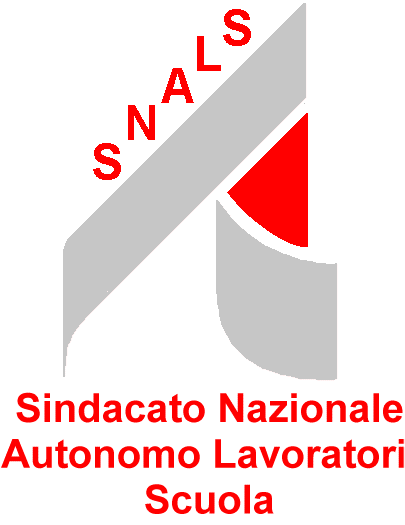 SEGRETERIA PROVINCIALE MANTOVA– via Imre Nagy 46 –tel. 0376 328711e-mail snals.mn@libero.ithttp://www.snalsmantova.com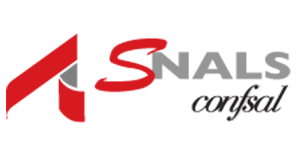 